Інтелектуальна гра «Знавці футболу» – захід для дітей віком від 10 років, де вони можуть проявити знання з футболу. Гра проходитиме у Будинку культури с. Степового о 16:00 год.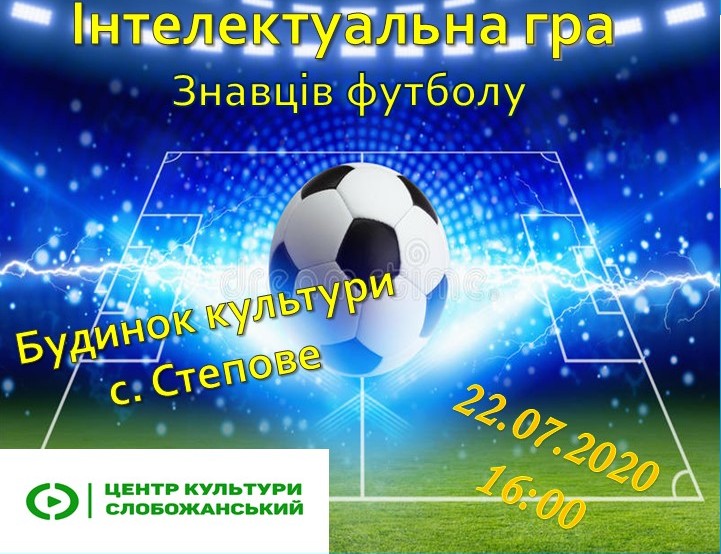 